Premio Estatal de Innovación, Ciencia y Tecnología Jalisco 2023Anexo ECategoría: InnovaciónTítulo de la candidatura:Nombre completo del representante de candidatura:Datos de contacto:
Correo electrónico:Número de teléfono:Instrucciones:Este anexo consta de dos partes, una Carta Bajo Protesta de Decir la Verdad, en la cual hace constar que la información presentada es auténtica, y el documento de candidatura, donde se realiza la exposición sustancial de la aportación de la candidatura. Por favor complete este documento lo más apegado a la estructura que se describe, esto con el fin de que los candidatos presenten una evidencia lo más uniforme posible y sea de apoyo para los evaluadores. Recuerde que en esta categoría se llenan los anexos TRL e IRL,  puede apoyarse de los elementos ahí descritos para complementar este documento.Si existe algún rubro que no se ajuste a la estructura de este documento y considere de vital importancia resaltar, por favor haga referencia al archivo de la carpeta electrónica que declare como anexo.Este documento está redactado con la fuente Arial, Tamaño de Fuente 11, interlineado 1.5, y justificado tal como es requerido por la convocatoria. Puede agregar tablas e imágenes al final del documento siempre y cuando se referencien en el mismo. Puede agregar enlaces o hipervínculos que hagan referencia a la información aquí descrita, se recomienda de la misma manera adjuntar la información complementaria en la carpeta de anexos. Si desea agregar una marca, encabezado o algún distintivo en el documento, puede hacerlo siempre y cuando siga con los demás requerimientos.Cualquier duda usted puede solicitar orientación al correo peicyt.sicyt@jalisco.gob.mx o al teléfono (33) 1543 28 00 ext 52439. No olvide revisar y llenar el formulario de registro de participantes en la siguiente dirección: https://forms.gle/NKi2Va6xSBzpGzzbA Esta página no debe de entregarse en el documento final.Guadalajara, Jalisco, a XX de Mes de 2023MTRO. ALFONSO POMPA PADILLASECRETARIO DE INNOVACIÓN, CIENCIA Y TECNOLOGÍA DE JALISCOPRESENTEPor este conducto, en mi carácter de participante o representante de la propuesta de candidatura de la categoría Innovación del Premio Estatal de Innovación, Ciencia y Tecnología de Jalisco 2023, con la candidatura “Nombre de la propuesta de candidatura”, atendiendo a los requerimientos de la presente convocatoria y a los Lineamientos de Operación del “Programa Impulso a la Ciencia y Desarrollo Tecnológico” Ejercicio 2023 que rigen dicho premio: “MANIFIESTO BAJO PROTESTA DE DECIR VERDAD QUE LA INFORMACIÓN ES VERÍDICA Y LOS DOCUMENTOS QUE SE PRESENTAN SON AUTÉNTICOS”Asimismo, señalo como domicilio para oír y recibir notificaciones relacionadas con este programa del cual soy Sujeto de apoyo, el de la calle XXXXXXXXXX, número XXXX, Colonia XXXXXX, C. P. XXXXX, en el municipio de XXXXXX, Jalisco; así como el correo XXXXXX.Sin otro particular, quedo a sus órdenes.Atentamente,Nombre completo y firmaDocumento de Candidatura(Completar la información según las descripciones presentadas)1.- Resumen (2 páginas máximo) Reseña del proyecto de innovación donde incluya:Descripción del proceso de detección del problema y planteamiento de la solución.Descripción de los métodos utilizados para llevar a cabo el proyecto.Descripción general de los siguientes puntos:Investigación realizada/generación de conocimientoNovedadImplementaciónValor de la creaciónEn caso de haber productos o líneas adicionales de investigación que se derivaron de esta innovación. Vinculaciones, premios y condecoraciones en caso de que el trabajo o parte de él haya recibido alguna.2.- Contribución e impactos (12 páginas máximo)Descripción del impacto e importancia de la innovación. Se recomienda incluir las siguientes secciones:Origen: Contexto y descripción extendida de la problemática original, las necesidades identificadas y la propuesta de solución.Dimensiones de la innovación: Descripción detallada de:Investigación realizada/generación de conocimientoProducto/productos de Propiedad Intelectual generadosNovedadImplementaciónValor de la creaciónEstado de la transferencia: Describir de manera concisa: El potencial/valor que tiene la implementación de esta tecnología a la sociedad y/o la capacidad de la misma al ser transferida la tecnología al sector privado, ya sea mediante algún licenciamiento, contrato, spin off, etcBeneficio generado, tanto en lo económico como en el posicionamiento comercial de la marca/empresa. Posicionamiento global: La relevancia y pertinencia que a nivel global tiene la innovación, así como el aporte en materia de generación de nuevo conocimiento, universalidad de la solución, implementación en otras regiones y/o mercados.Desarrollo y consolidación.La relevancia y pertinencia que a nivel local/regional tiene la innovación, así como la perspectiva o potenciales usos alternativos.Aprovechamiento y desarrollo de capacidades científico-tecnológicas de JaliscoExpectativas sobre la línea de investigación o desarrollo de la innovación presentada.Distinciones y logros: Logros adicionales a la investigación científica y a la innovación, por ejemplo, si la candidatura cuenta con:Otorgamiento de estímulos.Premios, reconocimiento o menciones especialesEn caso de haber desarrollado: emprendimientos, transferencia de tecnología, vinculaciones con industria u otras instituciones, implementación, impacto social, poblaciones beneficiadas. Notas:El candidato podrá adjuntar algún otro tipo de información que considere pertinente siempre y cuando se ajuste a la extensión y demás requisitos de este documento.En caso de agregar tablas e imágenes, deberá ser al final del documento, no podrán exceder 3 páginas de contenido y están exentas del conteo de las secciones anteriores.La documentación a presentar para completar su registro, es la marcada en la siguiente tabla, la documentación en * solo deberá entregarse si aplica en el caso particular de cada participante: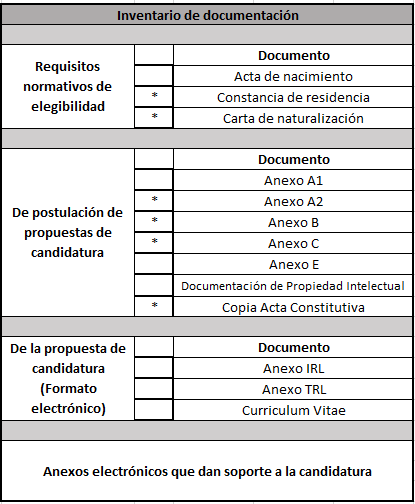 